附件1健康申报承诺书姓名（签名）：                            准考证号：                                 身份证号码：                             联系电话：                                   考点名称：                               考场号：              座位号：             本人已充分了解考试期间各项防疫安全要求，将自行做好防护工作，自觉配合体温测量、健康码核查等工作。保证以上所填报内容真实准确。如有虚假或不实承诺、隐瞒病史、隐瞒旅居史和接触史、自行服药隐瞒症状、瞒报漏报健康情况、逃避防疫措施的，本人愿承担相应法律责任。承诺人（签字）：                 日期： 2022年  月   日是否为新冠肺炎确诊病人、疑似病人、无症状感染者是否为新冠肺炎确诊病人、疑似病人、无症状感染者是否为新冠肺炎确诊病人、疑似病人、无症状感染者是□是□否□近7天是否与新冠肺炎确诊病人、疑似病人、无症状感染者有密切接触近7天是否与新冠肺炎确诊病人、疑似病人、无症状感染者有密切接触近7天是否与新冠肺炎确诊病人、疑似病人、无症状感染者有密切接触是□是□否□近期是否接触过密接或者次密接人员近期是否接触过密接或者次密接人员近期是否接触过密接或者次密接人员是□是□否□是否有发热、干咳、乏力、腹泻等相关症状是否有发热、干咳、乏力、腹泻等相关症状是否有发热、干咳、乏力、腹泻等相关症状是□是□否□近7天是否去过国内低中高风险区近7天是否去过国内低中高风险区近7天是否去过国内低中高风险区是□：         （省/市/区）是□：         （省/市/区）否□近10天是否有境外旅行史近10天是否有境外旅行史近10天是否有境外旅行史是□：      （国家/地区）是□：      （国家/地区）否□考前48小时进行核酸检测，检测结果正常考前48小时进行核酸检测，检测结果正常考前48小时进行核酸检测，检测结果正常是□是□否□请扫码查询防疫信息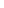 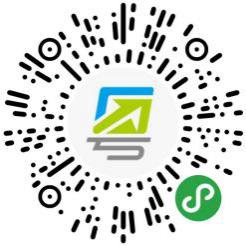 健康码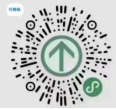 行程码行程码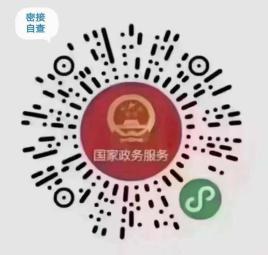 密接自查密接自查备注说明：健康码为 （绿□ 、黄□ 、红□ ）码。备注说明：健康码为 （绿□ 、黄□ 、红□ ）码。备注说明：健康码为 （绿□ 、黄□ 、红□ ）码。备注说明：健康码为 （绿□ 、黄□ 、红□ ）码。备注说明：健康码为 （绿□ 、黄□ 、红□ ）码。备注说明：健康码为 （绿□ 、黄□ 、红□ ）码。